Klasa 5 – 15.05.Temat: Pole równoległoboku.Lekcja on-line o godzinie 11.30Proszę przed lekcją zapoznać się z informacjami podanymi w podręczniku na stronie 188.Na lekcji omówimy temat i wspólnie rozwiążemy wybrane zadania.Praca samodzielna – można ją wydrukować, uzupełnić i wkleić do zeszytu, lub nie robić rysunków, a tylko wypisać dane i rozwiązać w zeszycie, na rozwiązania czekam do niedzieli do godziny 12.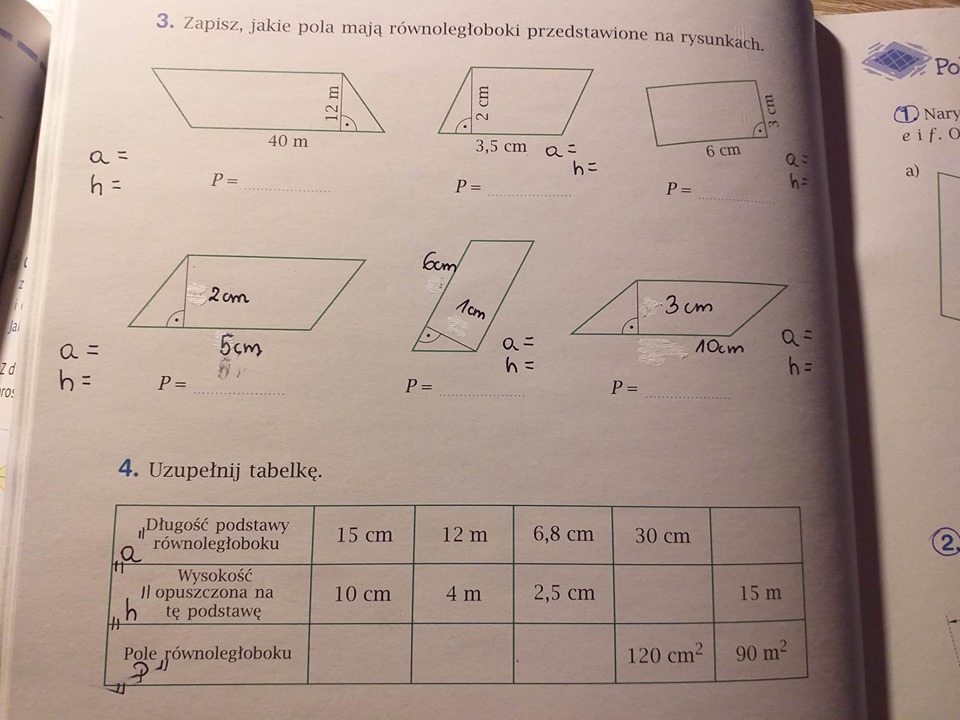 